productvoorwaarden: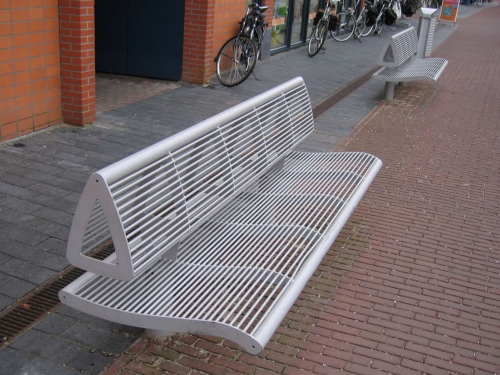 moet tegen regen kunnenmoet niet meteen kapot gaan als er mensen op gaan zittenmoet ze vorm kunnen behoudenproductvoorwaardenMogelijke materialen:Materiaal eigenschap: RVSMateriaal eigenschap: plasticMoet niet meteen kapot gaanRVSstevigStevig en goedkoopMoet tegen regen kunnenplasticKan tegen regenKan ook tegen regen